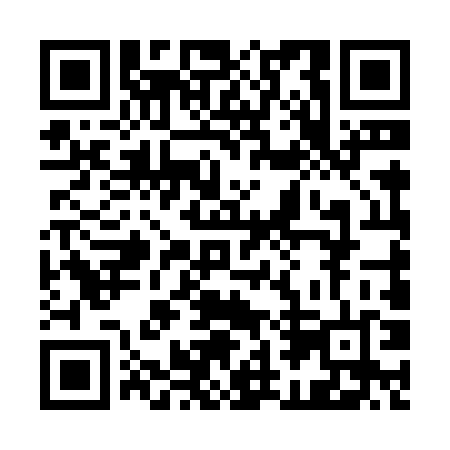 Ramadan times for Seiyun, YemenMon 11 Mar 2024 - Wed 10 Apr 2024High Latitude Method: NonePrayer Calculation Method: Umm al-Qura, MakkahAsar Calculation Method: ShafiPrayer times provided by https://www.salahtimes.comDateDayFajrSuhurSunriseDhuhrAsrIftarMaghribIsha11Mon4:424:425:5511:553:175:545:547:5412Tue4:414:415:5511:553:165:555:557:5513Wed4:414:415:5411:543:165:555:557:5514Thu4:404:405:5311:543:165:555:557:5515Fri4:394:395:5311:543:155:555:557:5516Sat4:384:385:5211:533:155:555:557:5517Sun4:384:385:5111:533:155:555:557:5518Mon4:374:375:5011:533:145:565:567:5619Tue4:364:365:5011:533:145:565:567:5620Wed4:354:355:4911:523:135:565:567:5621Thu4:344:345:4811:523:135:565:567:5622Fri4:344:345:4711:523:135:565:567:5623Sat4:334:335:4711:513:125:565:567:5624Sun4:324:325:4611:513:125:565:567:5625Mon4:314:315:4511:513:115:575:577:5726Tue4:314:315:4411:503:115:575:577:5727Wed4:304:305:4411:503:105:575:577:5728Thu4:294:295:4311:503:105:575:577:5729Fri4:284:285:4211:503:095:575:577:5730Sat4:274:275:4111:493:095:575:577:5731Sun4:264:265:4111:493:085:575:577:571Mon4:264:265:4011:493:085:585:587:582Tue4:254:255:3911:483:075:585:587:583Wed4:244:245:3811:483:075:585:587:584Thu4:234:235:3811:483:065:585:587:585Fri4:224:225:3711:473:065:585:587:586Sat4:224:225:3611:473:055:585:587:587Sun4:214:215:3511:473:055:595:597:598Mon4:204:205:3511:473:045:595:597:599Tue4:194:195:3411:463:045:595:597:5910Wed4:184:185:3311:463:035:595:597:59